РЕШЕНИЕДевятнадцатой сессии четвертого созыва20.02.2021.	с. Козуль	          № 19-4О внесении изменений в решение сессии Советадепутатов от  « 02» ноября  2017 г. № 34 – 4  «О земельном налоге на территории муниципального образования“ Козульского сельское поселение”В соответствии с ч.1 ст.387, абз.2 ч.1 ст.397 Налогового кодекса Российской Федерации (далее – Кодекс), подпунктом 2 пункта 1 статьи 14 Федерального закона от 6 октября 2003 года № 131-ФЗ «Об общих принципах организации местного самоуправления в Российской Федерации»,   руководствуясь Уставом муниципального образования «Козульское сельское поселение», сельский Совет депутатов Козульского сельского поселенияРЕШИЛ:  1. Внести в решение Совета депутатов от 02.11.2017 г. № 34-4 следующие изменения:1) пункта 3 Решения изложить в следующей редакции;«Налог, подлежит уплате  налогоплательщиками-организациями в срок не позднее 1 марта года, следующего за истекшим налоговым периодом»;2) пункт 4 Решения изложить в следующей редакции:«Авансовые платежи по налогу подлежит уплате налогоплательщиками-организациями  в срок не позднее последнего числа месяца, следующего за истекшим отчетным периодом»;3) пункт 5 Решения изложить в следующей редакции;« Налог  подлежит уплате налогоплательщиками - физическими лицами в срок не позднее 1 декабря года, следующего за истекшим налоговым периодом»;       2. Настоящее Решение вступает в силу с 01.01.2021 г., но не ранее чем по истечении одного месяца со дня его официального опубликования.Глава Козульского сельского поселения                                        А.М. ЯбыевРоссийская ФедерацияРеспублика Алтай Усть-Канский районСовет депутатов Козульского сельского поселения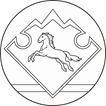 Россия ФедерациязыАлтай РеспубликанынКан-Оозы аймагындагыКозул  jурт jеезенин депутаттарынын Соведи 